Per il bollettino parrocchiale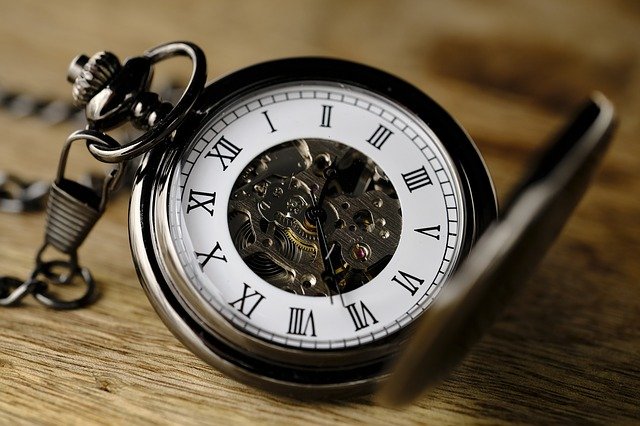 Un fatto è limpido e chiaro: né futuro né passato esistono. È inesatto dire che i tempi sono tre: passato, presente e futuro. Forse sarebbe esatto dire che i tempi sono tre: presente del passato, presente del presente, presente del futuro. Queste tre specie di tempi esistono in qualche modo nell'animo e non le vedo altrove: il presente del passato è la memoria, il presente del presente la visione, il presente del futuro l'attesa. Mi si permettano queste espressioni, e allora vedo e ammetto tre tempi, e tre tempi ci sono. Si dica ancora che i tempi sono tre: passato, presente e futuro, secondo l'espressione abusiva entrata nell'uso; si dica pure così: vedete, non vi bado, non contrasto né biasimo nessuno, purché si comprenda ciò che si dice: che il futuro ora non è, né il passato. Di rado noi ci esprimiamo esattamente; per lo più ci esprimiamo inesattamente, ma si riconosce cosa vogliamo dire. È in te, spirito mio, che misuro il tempo. Non strepitare contro di me: è così; non strepitare contro di te per colpa delle tue impressioni, che ti turbano. È in te, lo ripeto, che misuro il tempo. (Dalle Confessioni di S. Agostino)Agenda Settimanale:lunedì 17 gennaio, ore 21:00Lectio Divina per giovani lavoratorimartedì 18, ore 19:00Ragazzi del Post Cresima (aperto a tutti i cresimati)martedì 18, ore 21:00Lectio Divina per adultimercoledì 19, ore 16:30lettura del Vangelo per adultigiovedì 20, ore 10:30Gruppo delle signore “il Vangelo della Gioia”giovedì 20, ore 16Azione Cattolica Senioresgiovedì 20, ore 17:00Adorazione Eucaristicadomenica 23, ore 19:00distribuzione pasti a Terminilunedì 24, ore 21:00Lectio Divina per giovani lavoratorimartedì 25, ore 21:00Lectio Divina per adultimercoledì 26, ore 16:30lettura del Vangelo per adultigiovedì 27, ore 10:30Gruppo delle signore “il Vangelo della Gioia”giovedì 27, ore 17:00Adorazione Eucaristicavenerdì 28, ore 20:45incontro Azione Cattolica AdultiLa Parola di Dio nella parola dei parrocchiani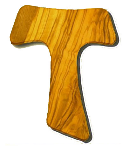 Riflessione sul Vangelo della Giornata Mondiale di Preghiera per i Malati: Mc 7, 1-13Nel Vangelo proclamato il giorno della Memoria di S. Maria Immacolata di Lourdes, vediamo un Gesù che non risparmia parole anche quando deve rimproverare. L'ipocrisia si può manifestare in tante forme, ma quando si manifesta anche con la superbia come vediamo con i farisei di questo passaggio, può diventare difficile opporsi. Spesso le persone che hanno autorità e potere pensano che il loro modo di ragionare è l'unico giusto, ma il loro modo di ragionare è quello degli uomini, non di Dio. Gesù vuole far presente che essere un vero cristiano non si fa solo con le parole, ma anche - e soprattutto - con l'esempio che diamo nelle nostre azioni e nella nostra vita quotidiana. Allo stesso tempo, essere cristiano non vuol dire seguire sempre tutte le regole alla lettera; tanto sappiamo che siamo peccatori e nessuno è perfetto, ed è per questo che c'è la misericordia di Dio. Invece, qui Gesù insegna che essere cristiano vuol dire ragionare con il cuore, e comportarsi utilizzando la misura che usa Lui, quella dell'Amore. (Michelle R.)Per contribuire alle necessità parrocchiali…Contattare direttamente il parroco o utilizzare l’IBAN della Parrocchia Gesù Buon Pastore: IT39 U 01030 03234 000000423259 Il Signore ricompensi tutti voi con tante benedizioni!!!26 febbraio 2020: 37 anni di attività della Caritas parrocchialeIl Centro di Ascolto della Caritas parrocchiale Gesù Buon Pastore compie il 37° anno di servizio. Esso è strumento con il quale la Parrocchia s’impegna nella testimonianza concreta del vangelo della carità e rende presente l’amore cristiano. Grazie al servizio dei volontari e grazie soprattutto alla generosità dei parrocchiani è stato possibile garantire un’azione di sostegno e realizzare interventi concreti per alleviare situazioni di disagio. Il servizio consiste soprattutto nell’ascolto delle problematiche personali e familiari, nella consegna di viveri, nell’acquisto di medicinali, nel pagamento di bollette delle principali utenze e nell’assistenza agli anziani. Gli operatori della Caritas parrocchiale, in sintonia con il Parroco e con la Caritas Diocesana, si propongono di proseguire fedelmente questo servizio, sotto la protezione divina.26 febbraio 2020: Mercoledì delle CeneriLe Ceneri saranno imposte in tutte e tre le Sante Messe nel consueto orario feriale: 7:30, 9:30 e 18.I ragazzi del Catechismo della Prima Comunione, della Cresima e del Post Cresima al posto dell’incontro settimanale parteciperanno alla S. Messa delle ore 18. I loro genitori sono caldamente invitati a partecipare insieme ai loro figli: sarebbe un buon inizio del Tempo di Quaresima, che ci preparerà a celebrare la Santa Pasqua del Signore di questo anno 2020.